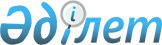 1994 жылы туған азаматтарды әскерге шақыру учаскесіне тіркелуін өткізу жөніндегі іс-шаралар жоспарын бекіту туралы
					
			Күшін жойған
			
			
		
					Павлодар облысы Ақтоғай ауданы әкім міндет атқарушының 2010 жылғы 21 желтоқсандағы N 42 шешімі. Павлодар облысы Ақтоғай ауданының Әділет басқармасында 2010 жылғы 31 желтоқсанда N 12-4-92 тіркелді. Күші жойылды - Павлодар облысы Ақтоғай ауданы әкімі міндетін атқарушының 2015 жылғы 3 қарашадағы № 13 (қол қойылған күнінен бастап күшіне енеді) шешімімен      Ескерту. Күші жойылды - Павлодар облысы Ақтоғай ауданы әкімі міндетін атқарушының 03.11.2015 № 13 (қол қойылған күнінен бастап күшіне енеді) шешімімен.

      Қазақстан Республикасының 2001 жылғы 23 қаңтардағы N 148-II "Қазақстан Республикасындағы жергілікті мемлекеттік басқару және өзін-өзі басқару туралы" Заңының 33, 37-баптарына, Қазақстан Республикасының 2005 жылғы 8 шілдедегі N 74-III "Әскери міндеттілік және әскери қызмет туралы" Заңының 17 бабына, Қазақстан Республикасы Үкіметінің 2006 жылғы 5 мамырдағы N 371 "Қазақстан Республикасында әскери мiндеттiлер мен әскерге шақырылушыларды әскери есепке алуды жүргiзу тәртiбi туралы ереженi бекiту туралы" қаулысымен бекітілген Қазақстан Республикасында әскери мiндеттiлер мен әскерге шақырылушыларды әскери есепке алуды жүргiзу тәртiбi туралы ережесіне сәйкес, азаматтардың Ақтоғай ауданының әскерге шақыру учаскесінде тіркелуін ұйымшылдықпен және дер уақытында өткізу мақсатында ШЕШІМ қабылдаймын:

      1. Ақтоғай ауданы аумағында 1994 жылы туған азаматтардың 2011 жылы әскерге шақыру учаскесіне тіркелуін ұйымдастыру.

      2. 1994 жылы туған азаматтардың Ақтоғай ауданы қорғаныс істері жөніндегі бөлімінің әскерге шақыру учаскесіне тіркелуін өткізу жөніндегі іс-шаралар жоспары бекітілсін.

      3. Аудандық тіркеу комиссиясының құрамы бекітілсін.

      4. Аудандық тіркеу комиссиясының медициналық қызметкерлерінің құрамы бекітілсін.

      5. Аудандық тіркеу комиссиясының жұмыс кестесі бекітілсін.

      6. Аудандық тіркеу комиссиясына қызмет көрсету үшін мемлекеттік мекемелердің автокөліктерді ұсыну кестесі бекітілсін.

      7. Шақыру учаскесінде тіркелуден өткізілетін 1994 жылғы азаматтардың денсаулығын тексеруге және емдеуге жіберетін емдеу мекемелерінің тізбесі белгіленсін.

      8. Осы шешімнің орындалуын бақылау аудан әкімінің орынбасары Б.З. Ысқақоваға міндеттелсін.

 Аудандық тіркеу комиссиясының құрамы      Аудандық тіркеу комиссиясының резервтік құрамы

      Аудандық тіркеу комиссиясының медициналық
қызметкерлерінің құрамы

      Шақыру учаскесінде тіркелуден өткізілетін 1994 жылғы
азаматтардың денсаулығын тексеруге және емдеуге
жіберетін емдеу мекемелерінің тізбесі

      Аудандық тіркеу комиссиясының жұмыс КЕСТЕСІ

      2011 жылдың қаңтар - наурыз айларында 1994 жылы туған
азаматтардың тіркеуін өткізу жөніндегі іс-шаралар ЖОСПАРЫ

      Аудандық шақыру комиссиясына қызмет көрсету үшін
мемлекеттік мекемелердің автокөлік беретін КЕСТЕСІ


					© 2012. Қазақстан Республикасы Әділет министрлігінің «Қазақстан Республикасының Заңнама және құқықтық ақпарат институты» ШЖҚ РМК
				
      Аудан әкімінің міндетін атқарушы

Ж. Тәшенев
Аудан әкімі 2010 жылғы
21 желтоқсандағы
N 42 шешімімен
бекітілдіКәрімов Мұрат Қуанышұлы

- Ақтоғай ауданы Қорғаныс істері жөніндегі бөлімнің бастығы, тіркеу комиссиясының төрағасы (келісім бойынша);

Әлін Жақсыбек Тлеуғабылұлы

- "Ақтоғай ауданының ішкі саясат бөлімі" мемлекеттік мекемесінің бастығы, комиссия төрағасының орынбасары;

Әлжанова Роза Нұрымбайқызы

- "Ақтоғай орталық аудандық ауруханасы" қазыналық коммуналдық мемлекеттік кәсіпорынының медбибісі, тіркеу комиссиясының хатшысы (келісім бойынша);

Комиссия мүшелері

Комиссия мүшелері

Еркасова Разия Нығматқызы

- "Ақтоғай орталық аудандық ауруханасы" казыналық коммуналдық мемлекеттік кәсіпорынының бас дәрігерінің орынбасары (келісім бойынша);

Төлегенов Темірболат Шайкымұлы

- Аудандық ішкі істер бөлімі бастығының орынбасары (келісім бойынша);

Кунакова Ольга Анатольевна

- "Ақтоғай ауданының білім бөлімі" мемлекеттік мекемесінің бастығының орынбасары.

Ыбыраев Ержан Рамазанұлы

- Ақтоғай ауданының қорғаныс істері жөніндегі бөлімі әскерге шақыру және келісімшарт бойынша әскери қызметшілерді жинау бөлімінің бастығы, аудандық тіркеу комиссиясының резервтік құрамының төрағасы (келісім бойынша);

Сейпадамов Қанат Қамидоллаұлы

- аудан әкімінің аппарат ұйымдастыру-бақылау және кадрлық жұмысы бөлімінің меңгерушісі, аудандық тіркеу комиссиясының резервтік құрамы төрағасының орынбасары;

Теміболатова Гүлзайра Өмешқызы

- "Ақтоғай орталық аудандық ауруханасы" қазыналық коммуналдық мемлекеттік кәсіпорынының медбибісі тіркеу комиссиясының резервтік құрамының хатшысы (келісім бойынша);

Халыков Мүхит Қинаятұлы

- "Ақтоғай орталық аудандық ауруханасы" қазыналық коммуналдық мемлекеттік кәсіпорынының дәрігері, медициналық қызметкерлер комиссиясының резервтік құрамының төрағасы (келісім бойынша);

Нүкенов Марат Аманжолұлы

- Аудандық ішкі істер бөлімі бастығының орынбасары, комиссиясының резервтік құрамының мүшесі (келісім бойынша).

Аудан әкімі 2010 жылғы
21 желтоқсандағы
N 42 шешімімен
бекітілдіЕркасова Разия Нығматқызы

- "Ақтоғай орталық аудандық ауруханасы" қазыналық коммуналдық мемлекеттік кәсіпорнының бас дәрігерінің орынбасары, медициналық комиссияның төрағасы, (келісім бойынша);

Рахымжанова Гүлмира Ақанғалиқызы

- "Ақтоғай орталық аудандық ауруханасы" қазыналық коммуналдық мемлекеттік кәсіпорнының терапевт-дәрігері (келісім бойынша);

Халыков Мұхит Қинаятұлы

- "Ақтоғай орталық аудандық ауруханасы" қазыналық коммуналдық мемлекеттік кәсіпорнының хирург-дәрігері (келісім бойынша);

Герман Ирина Самоиловна

- "Ақтоғай орталық аудандық ауруханасы" қазыналық коммуналдық мемлекеттік кәсіпорнының отоларинголог дәрігері (келісім бойынша);

Герман Ирина Самоиловна

- "Ақтоғай орталық аудандық ауруханасы" қазыналық коммуналдық мемлекеттік кәсіпорнының тері аурулары дәрігері (келісім бойынша);

Бетимова Бахыт Мұхтарқызы

- "Ақтоғай орталық аудандық ауруханасы" қазыналық коммуналдық мемлекеттік кәсіпорнының тіс-дәрігері (келісім бойынша);

Павлодар облыстық денсаулық сақтау басқармасының дәрігер-өкілі

- психиатр-дәрігері (келісім бойынша);

Павлодар облыстық денсаулық сақтау басқармасының дәрігер-өкілі

- "Ақтоғай орталық аудандық ауруханасы" қазыналық коммуналдық мемлекеттік кәсіпорынының рентгенолог-дәрігері (келісім бойынша);

Құрманғалиева Гүлбақыт Ғалымқызы

- қөз-дәрігері (келісім бойынша);

Нұрмағамбетов Бауыржан Дінслямұлы

- "Ақтоғай туберкулезге қарсы ауруханасы" мемлекеттік мекемесінің бас дәрігері (келісім бойынша);

Павлодар облыстық денсаулық сақтау басқармасының дәрігер-өкілі

- невропатолог-дәрігері (келісім бойынша);

Әлжанова Роза Нұрымбайқызы

- "Ақтоғай орталық аудандық ауруханасы" қазыналық коммуналдық мемлекеттік кәсіпорнының медбибісі (келісім бойынша);

Әубәкірова Марғұма Камелқызы

- "Ақтоғай орталық аудандық ауруханасы" қазыналық коммуналдық мемлекеттік кәсіпорнының медбибісі (келісім бойынша);

Больгер Рубен Андреевич

- "Ақтоғай орталық аудандық ауруханасы" қазыналық коммуналдық мемлекеттік кәсіпорнының медаға (келісім бойынша);

Байбосынова Дәмежан Қириденқызы

- "Ақтоғай орталық аудандық ауруханасы" қазыналық коммуналдық мемлекеттік кәсіпорынының медбибісі (келісім бойынша);

Артықбаева Маржан Тұрыспекқызы

- "Ақтоғай орталық аудандық ауруханасы" қазыналық коммуналдық мемлекеттік кәсіпорынының медбибісі (келісім бойынша);

Теміболатова Гүлзайра Өмешқызы

- "Ақтоғай орталық аудандық ауруханасы" қазыналық коммуналдық мемлекеттік кәсіпорынының медбибісі (келісім бойынша);

Карелина Наталья Александровна

- "Ақтоғай орталық аудандық ауруханасы" қазыналық коммуналдық мемлекеттік кәсіпорынының медбибісі (келісім бойынша).

Аудан әкімі 2010 жылғы
21 желтоқсандағы
N 42 шешіміне
қосымшаN р/с

Емдеу мекемелерінің атауы

Мекен жайы

1.

"Ақтоғай орталық аудандық ауруханасы" қазыналық коммуналдық мемлекеттік кәсіпорыны

Ақтоғай ауылы, Мәрденов көшесі, 101

2.

"Ақтоғай туберкулезге қарсы ауруханасы" мемлекеттік мекемесі

Ақтоғай ауылы, Мәрденов көшесі, 103

3.

"Павлодар облыстық онкология диспансері" қазыналық коммуналдық мемлекеттік кәсіпорын

Павлодар қаласы, Мир көшесі, 41-үй

4.

Павлодар облысы әкімдігінің "Тәуелді аурулардың алдын алу және емдеу жөніндегі облыстық орталық" қазыналық коммуналдық мемлекеттік кәсіпорын

Павлодар қаласы, Ростов көшесі, 50-үй

5.

"Павлодар облыстық туберкулезге қарсы диспансер" мемлекеттік мекемесі

Павлодар қаласы, Камзин көшесі, 35-үй

6.

"Павлодар облыстық психоневрологиялық диспансер" мемлекеттік мекемесі

Павлодар қаласы, Усолка көшесі, 42

7.

"Ғ. Сұлтанов атындағы облыстық аурухана" қазыналық коммуналдық мемлекеттік кәсіпорын

Павлодар қаласы, Щедрин көшесі, 63-үй

8.

"Павлодар облыстық тері-венерологиялық аурулары диспансері" қазыналық коммуналдық мемлекеттік кәсіпорын

Павлодар қаласы, Кутузов көшесі, 200-үй

Аудан әкімі 2010 жылғы
21 желтоқсан
N 42 шешімімен
бекітілдіN

Селолық округтерінің атауы

Саны

Тіркеу комиссиясына келу уақыты

Тіркеу комиссиясына келу уақыты

Тіркеу комиссиясына келу уақыты

Тіркеу комиссиясына келу уақыты

Тіркеу комиссиясына келу уақыты

Тіркеу комиссиясына келу уақыты

Тіркеу комиссиясына келу уақыты

N

Селолық округтерінің атауы

Саны

17.01.

2011 жылы

18.01.

2011 жылы

19.01.

2011 жылы

20.01.

2011 жылы

21.01.

2011 жылы

24.01.

2011 жылы

25.01.

2011 жылы

1

2

3

4

5

6

7

8

9

10

1.

Ақтоғай

49

49

2.

Әуелбек ауылдық округі

12

3.

Барлыбай ауылдық округі

4

4.

Басқамыс ауылдық округі

5

5.

Жалаулы ауылдық округі

7

7

6.

Жолболды ауылдық округі

10

10

7.

Қараоба ауылдық округі

15

15

8.

Қожамжар ауылдық округі

12

12

9.

Мүткенов ауылдық округі

20

20

10.

Приречен ауылдық округі

8

8

11.

Разумов ауылдық округі

15

15

12.

Харьков ауылдық округі

14

14

13.

Шолақсор ауылдық округі

3

3

БАРЛЫҒЫ:

174

49

20

14

15

29

27

20

Аудан әкімі 2010 жылғы
21 желтоқсан
N 42 шешімімен
бекітілдіР.с

Іс-шаралар атауы

Орындаушы

Орындалу мерзімі

1

2

3

4

1.

2011 жылдың қаңтар - наурыз айларында 1994 жылы туған азаматтардың ұйымшылдықпен тіркеуін жүзеге асыру

Ақтоғай ауданы қорғаныс істері жөніндегі бөлім (келісім бойынша)

2011 жылдың қаңтар - наурызы

2.

Азаматтарды тіркеумен байланысты іс-шараларды қаржыландыруды аудандық бюджетте белгілеген шығыстарға сәйкес қамтамасыз ету

"Ақтоғай ауданының экономика және бюджетті қадағалау бөлімі" мемлекеттік мекемесі

2011 жылдың қаңтар - наурызы

3.

Тіркелу өткізу кезінде Ақтоғай ауданы қорғаныс істері жөніндегі бөлімнің өтініші бойынша тиісті санаттардағы медицина қызметкерлерін медициналық комиссия құрамында жұмыс істеу үшін жеткілікті етіп бөлу, тиісті тексерулер өткізу

"Ақтоғай орталық аудандық ауруханасы" қазыналық коммунал-дық мемлекеттік кәсіпорнының бас дәрігері (келісім бойынша)

2011 жылдың қаңтар - наурызы

4.

Ақтоғай ауылының тұрғындарынан 3 (үш) адамды аудандық бюджет есебінен тіркелу өткізу кезеңінде аудандық әскерге шақыру пунктінің техникалық қызметкелерінің уақытша штатын толықтыру үшін тарту

Ақтоғай ауданы қорғаныс істері жөніндегі бөлім (келісім бойынша), "Ақтоғай ауданының жұмыспен қамту және әлеуметтік бағдарламалар бөлімі" мемлекеттік мекемесі

2011 жылдың қаңтары

5.

Тіркелу комиссиясына 1994 жылы туған азаматтардың ішкі істер бөлімінде есепте тұратындары мен бас бостындығынан айыруға жатқызылмай жазалауға тартылғандарының тізімін уақытылы беру

Аудандық ішкі істер бөлімі (келісім бойынша)

2011 жылдың қаңтары

6.

1994 жылы туған азаматтардың тіркелу кезінде қорғаныс істері жөніндегі бөлімінің аумағында полиция жасақшыларының кезекшілігін ұйымдастыру

Аудандық ішкі істер бөлімі (келісім бойынша)

2011 жылдың қаңтар - наурызы

7.

1994 жылы туған жігіттерді дер уақытында хабарландыру, Ақтоғай ауданы қорғаныс істер жөніндегі бөліміне жинау және әкелуді қамтамасыз ету

Аудан ауылдары мен селолық округ әкімдері, аудан оқу орындарының басшылары, ұйымдар, мекемелер және кәсіпорын басшылары (келісім бойынша)

2011 жылдың қаңтар - наурызы

Аудан әкімі 2010 жылғы
21 желтоқсан
N 42 шешімімен
бекітілдіN р/с

Ұйымдардың атауы

Автокөлікті беру уақыты мен күні

Автокөлікті беру уақыты мен күні

Автокөлікті беру уақыты мен күні

Автокөлікті беру уақыты мен күні

Автокөлікті беру уақыты мен күні

Автокөлікті беру уақыты мен күні

Автокөлікті беру уақыты мен күні

N р/с

Ұйымдардың атауы

2011 жылы 17.01

9.00

2011 жылы 18.01

9.00

2011 жылы 19.01

9.00

2011 жылы 20.01

9.00

2011 жылы 21.01

9.00

2011 жылы 24.01

9.00

2011 жылы 25.01

9.00

1

2

3

4

5

6

7

8

9

1.

"Ақтоғай ауданының білім бөлімі" мемлекеттік мекемесі

*

*

2.

"Ақтоғай ауданының мәдениет және тілдерді дамыту бөлімі" мемлекеттік мекемесі

*

3.

"Ақтоғай ауданының экономика және бюджеттік жоспарлау бөлімі" мемлекеттік мекемесі

*

4.

"Ақтоғай ауданының тұрғын үй-коммуналдық шаруашылық, жолаушы көлігі, автомобиль жолдары бөлімі" мемлекеттік мекемесі

*

5.

"Ақтоғай ауданының дене шынықтыру және спорт бөлімі" мемлекеттік мекемесі

*

6.

"Ақтоғай ауданының жұмыспен қамту және әлеуметтік бағдарламалар бөлімі" мемлекеттік мекемесі

*

